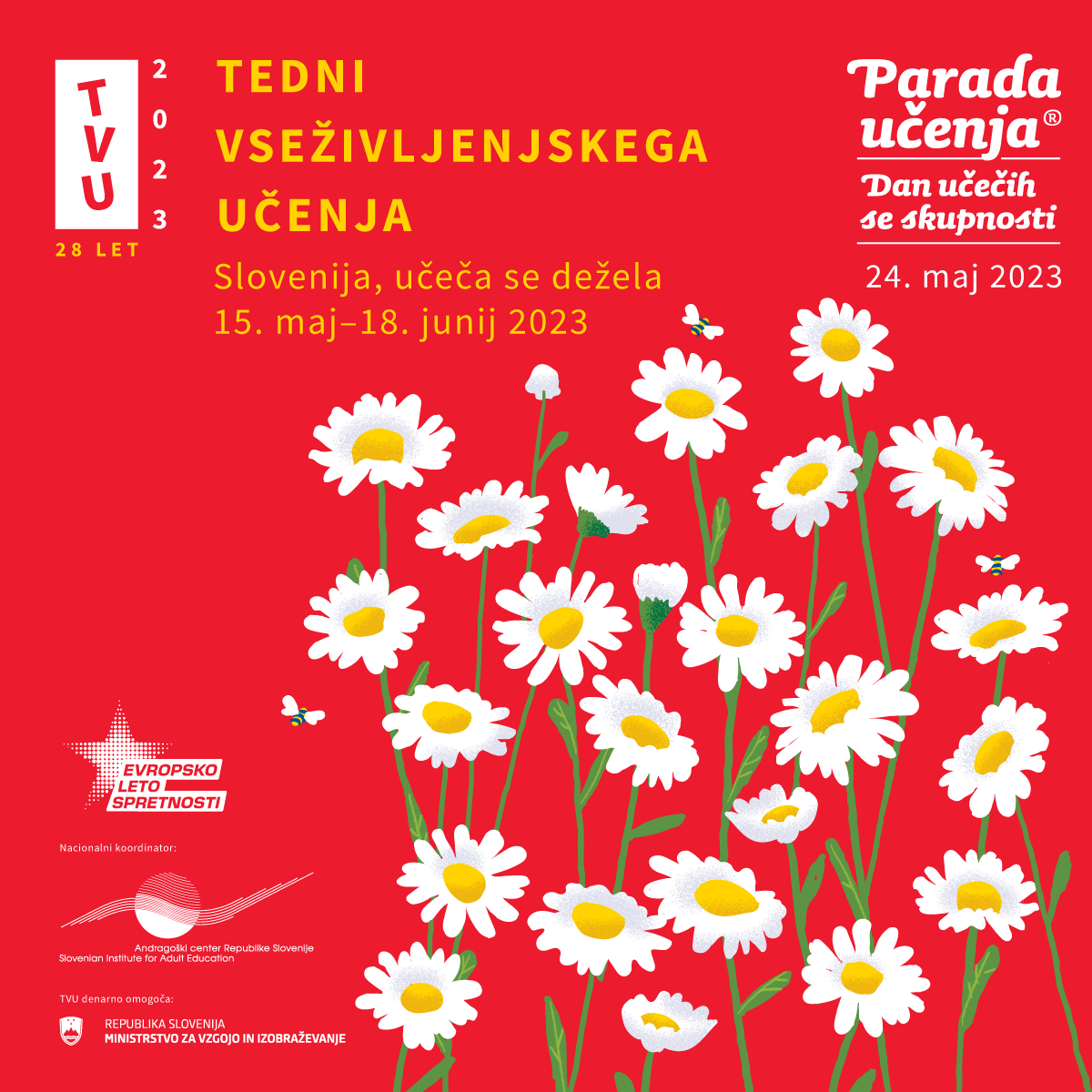 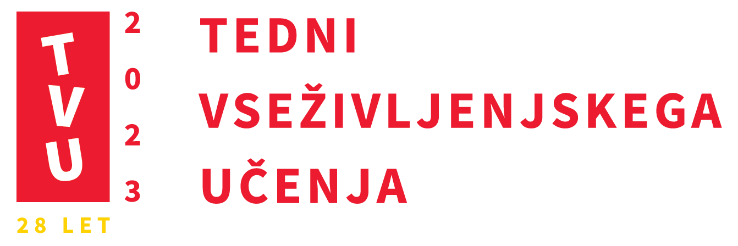 Učenje je pomembno v vseh življenjskih obdobjih.Vse dejavnosti v sklopu TVU so BREZPLAČNE.TVU poteka po vsej Sloveniji pod okriljem Andragoškega centra Slovenije.Na Goriškem ga koordinira in soorganizira LUNG – Ljudska univerza Nova Gorica.V kolikor pri dogodku ni navedena lokacija, pomeni, da se aktivnost izvaja na Ljudski univerzi Nova Gorica, Cankarjeva ulica 8, 5000 Nova Gorica.Za vse dejavnosti je obvezna ali zaželena predhodna najava prihoda na: mojca.spacapan@lung.si, 030 386 768.Ljudska univerza Nova Gorica si pridržuje pravico do spremembe programa. Sledite jim lahko na www.lung.si in FB LUNG.15.58:30–9:30 (vsak ponedeljek v maju)
TELOVADBA ZA STAREJŠE ŽENSKEIzvajalec: Neda Perko9:00–13:00
VODEN POHOD OD PARKA PEČNO DO VASI DOLENJE NEKOVOOgled del različnih avtorjev, ki so razstavljena po parku. Nato bomo pot nadaljevali do izvira Peril, kjer so ženske nekoč prale perilo in se družile. Sledi vzpon do vasi Dolenje Nekovo, slikovita zapuščena kamnita vas.
Lokacija: Park Pečno, Kanal ob Soči
Izvajalec: Sprehod bosta vodila Nika Šimac in Peter Mignozzi.Obvezne prijave zbiramo do nedelje, 14. 5. 2023 dopoldan, na mojca.spacapan@lung.si ali na telefon 030 386 76817:00–18:00 
KAR SE JANEZEK NAUČI, TO JANEZEK ZNA: POMEN AVTENTIČNEGA BIVANJA V SVETU IN ODNOSIH NASPLOH
Izvajalec: Sara Pipan, magistrantka psihoterapevtske znanosti in magistrantka psihosocialnega svetovanja, specializantka Gestalt psihoterapije, Center Podaj roko18:30–19:30  (vsak ponedeljek v času TVU 2023) 
OM CHANTINGSkupinska tehnika OM Chanting ima moč, da preko skupine in zvoka OM transformira nizke, težke energije v višje. OM, ki je vibracija in ima moč, da vas povzdigne na fizičnem, čustvenem, duhovnem in duševnem nivoju.OM Chantinga se lahko udeleži vsakdo, primeren je tako za mlajše udeležence, kot tiste srednjih in zrelih let.
Izvajalec: Tanja Kerševan16.516:00–17:30USTVARJAMO ŽIVALI IZ FILCA - USTVARJALNA DELAVNICA
Izvajalec: Varstveno delovni center Nova Gorica.17:30-18.30
LITERARNO SREČANJE S TANJO BADALIČSkupaj bomo raziskovali pomembnost ozaveščanja o varovanju našega okolja preko literature z ekološko, živalsko in etično tematiko.Izvajalec: Tanja BadaličModerira: Mojca Špacapan17.514.30
OTVORITEV TEMATSKE FOTOGRAFSKE RAZSTAVE BRIDGES TO CROSS/COMMUNITY ACROSS BORDERSIzvajalec: udeleženci mednarodnega projekta mobilnosti mladih MEJA; iManaLAB16:00–17:30
PREDSTAVITEV KALIGRAFIJE
Izvajalec: Vlasta Hojak, Društvo UNITRI Nova Gorica17:30–18:30
SPOZNAVANJE PRVINSKE MATERIJE GLINE (DELAVNICA)
Izvajalec: Alenka Gololičič18.5MEDNARODNI MUZEJSKI DANProst vstop v vse muzejske zbirke po urniku in brezplačna vodstva po nekaterih zbirkah in razstavah Goriškega muzejaMuzejska zbirka Kolodvor:16:00-17:00 vodstvo v italijanskem jeziku17:00-18:00 vodstvo v slovenskem jezikuMuzejska zbirka Pristava:16:00-17:00 vodstvo v slovenskem jeziku17:00-18:00 vodstvo v italijanskem jezikuVila Bartolomei, Solkan:14:00-15:00 vodstvo po razstavi Wagnerjeva ograja na Solkanskem mostu16:00-17:00 vodstvo po razstavi Iz katerega filma si pa ti? (v slov. jeziku)17:00-18:00 vodstvo po razstavi Iz katerega filma si pa ti? (v ital. jeziku)Grad Kromberk:17:00-18:00 vodstvo po razstavi GO*S50-60 Mesto in prebivalci v 50. in 60. letih (v slov. jeziku)Mizarski muzej Solkan (Trg Jožeta Srebrniča 7):10:00-12:00 vodstvo po razstavi Solkanski mizarjiIzvajalec: Martina Gleščič17:00–18:00
DELAVNICA IZDELAVE SVEČ IZ ODPADNEGA OLJA
Izvajalec: Aljaž Urh, Komunala Nova Gorica d.d.17:00–19:00
DIVJA HRANA V MESTNI DIVJINI GOZDA PANOVEC
Izvajalec: Darja Vrana (Gruden)Lokacija: Dobimo se na točki za rekreacijo ob vstopu v gozd Panovec (Streliška ulica)
19.59:00–11:00
PETKOVI POHODI PO NOVI GORICIIzvaja: Nevenka Vrančič
Lokacija: Zbirno mesto pred LUNG, Cankarjeva ulica 8,Nova Gorica11:15-12.45 
URICE ORGLIC ZA STAREJŠE
Lokacija:Gradnikove brigade 33 (VGC Goriške), Nova Gorica 
Izvajalec: Maura Arh
16.30-17.30
KAKO DIGITALIZACIJA SPREMINJA TELO, MOŽGANE IN NAŠE ŽIVLJENJEIzvajalec: dr. Zvezdan Pirtošek, ugleden nevrolog, predstojnik Katedre za nevrologijo na ljubljanski medicinski fakulteti in dolgoletni predstojnik kliničnega oddelka za bolezni živčevja UKC v LjubljaniPrijave zbiramo na mojca.spacapan@lung.si ali na telefon 030 386 76820.59:00–13:00 VODEN POHOD PO TEMATSKI POTI DESKLE,ki povezuje vas Gorenje Deskle z že obstoječo učno potjo v opuščenem kamnolomu Lastivnica »Raziskujmo minerale v cementni industriji«.Izvajalec: Turistično društvo Korada Deskle - AnhovoLokacija: Deskle, na parkirišču v Desklah ob glavni cesti, ob informacijski tabli tematske poti Deskle9.00-12.00LEO IZMENJEVALNICAIzmenjevalnica oblačil, knjig in družabnih iger.Izvajalec: Leo klub Nova Gorica - VogrskoLokacija: Nova Gorica, Ploščad med knjižnico in gledališčem v Novi Gorici22.58:30–9:30 (vsak ponedeljek v maju)TELOVADBA ZA STAREJŠE ŽENSKEIzvajalec: Neda Perko10.00-11.30ali16.00-17.30
RAZUMEVANJE ČUSTEV IN DVIG ČUSTVENE INTELIGENCE ZA IZBOLJŠANJE ODNOSA DO SEBE, DRUGIH IN SVETA (delavnica)Obvezna prijava na mojca.spacapan@lung.si ali na telefon 030 386 768Izvajalec: Megi Kravanja, vodja holistično integrativnega centra MegiClinic16.30-17.30SMEJALNA VADBA ALI JOGA SMEHAIzvajalec: Irena Stibilj18:30–19:30  (vsak ponedeljek v času TVU 2023) OM CHANTINGIzvajalec: Tanja Kerševan23.59.00-20.00
FESTIVAL OBRTI IN PODJETNIŠTVAIzvajalec: Območna obrtno-podjetniška zbornica Nova GoricaLokacija: središče Nove Gorice10.00-11.30TEČAJ OSNOV ZNAKOVNEGA JEZIKATečaj bo obsegal 3 srečanja po dve pedagoški uri. Udeleženci se boste spoznali z osnovami znakovnega jezika in dobili občutek za "kretanje".Izvajalec:  Mojca KomelLokacija dogodka: Nova Gorica, DGN Severne Primorske, Sedejeva ulica 817.00-18.30TEČAJ PAMETNIH TELEFONOVIzvajalec: Aljaž PajntarTečaj je namenjen starejšim odraslim, ki se soočajo z izzivi pri uporabi pametnih telefonov.Sestavljen je iz štirih zaporednih srečanj.Obvezne so prijave do zapolnitve prostih mest na:mojca.spacapan@lung.si05 335 31 1318.00-19.30LITERARNO SREČANJE: MALI PRINC IZ AFRIKE PREDSTAVITEV ILUSTRACIJ V KNJIŽNEM DELU Sledil bo kviz MALI PRINC IZ Afrike in povabilo k "medgeneracijskemu učenju" v družini (otroci in skrbniki/starši/babice, dedki).Izvajalec: Milan Petek Levokov, Nataša Nabhas Gregorič 24.515.00-18.00PARADA UČENJAOsrednji dogodek tednov vseživljenjskega učenja 2023.Na stojnicah se bodo predstavile številne organizacije in društva, dogajanje pa bodo popestrili tudi zanimivi odrski nastopi.Izvajalec: Ljudska univerza Nova GoricaLokacija: pod arkadami Mestne občine Nova Gorica25.510.00TEHNOLOGIJA PAMETNIH DOMOV Kratka predstavitev podjetja GOAP.Predstavitev nekaterih obstoječih produktov in produktov v razvoju.Razlike Z-Wave – WIFI protokola.Dodana vrednost/prednosti pametne hiše.Obvezne prijave na anja.nemec@lung.si.Izvajalec: GOAP d.o.o. Nova GoricaLokacija: Ulica Klementa Juga 7, 5250 Solkan14:00–16:00INOVATIVNE TEHNOLOGIJE IN NJIHOVA UPORABA PRI POUČEVANJE (PROJEKT AR4STEM)Več o projektu na: www.goinno.si/sl/ar4stem/Delavnice so namenjene osnovnošolskim učiteljem.Prijave zbiramo na mojca.spacapan@lung.si ali na telefon 05 335 31 10.Izvajalec: GoINNO inštitut16.00-18.00RAZŠIRJENA RESNIČNOST (AR) V INTERAKTIVNIH UČNIH GRADIVIH ZA MLADEMladi (10 let in več) so vabljeni na delavnico, na kateri se bodo spoznali z interaktivnimi učnimi gradivi za mlade, do katerih bodo lahko dostopali prek svojih pametnih telefonov z uporabo iSeeApp kot tehnologije AR.Izvajalec: GoINNO inštitut17.00-18.00DOMOZNANSKI VEČER Z ALEKSANDROM BATIČEM S PREDSTAVITVIJO KNJIGE VSEENOIzvajalec: Goriška knjižnica Franceta BevkaLokacija: Nova Gorica, GKFB, Trg Edvarda Kardelja 4; v prireditvenem prostoru pri klavirju Goriške knjižnice26.58:00-16.00DAN ZA KAKOVOST 2023: IZPELJAVA SKUPNE PROMOCIJE AKTIVNOSTI NA PODROČJU KAKOVOSTI IZOBRAŽEVANJA ODRASLIHIzvajalec: Ljudska univerza Nova Gorica9:00–11:00PETKOVI POHODI PO NOVI GORICIIzvaja: Nevenka VrančičLokacija: Zbirno mesto pred LUNG, Cankarjeva ulica 8, Nova Gorica17.00-19.00ŠOLA CELOVITEGA VSEŽIVLJENJSKEGA UČENJA JULIJA LUCENKO ZA OTROKE IN ODRASLEIzvajalec: Julija Lucenko29.58:30–9:30 (vsak ponedeljek v maju)TELOVADBA ZA STAREJŠE ŽENSKEIzvajalec: Neda Perko17.30-19.00SPREMINJAM SLABŠE NA BOLJŠE: PREDSTAVITEV PRAKSE JOGIJSKEGA DIHANJA IN Z NJIM POVEZANEGA GIBANJA ZA PREOBRAZBO STRESA V MOČIzvajalka: Urška Bizjak, certificirana učiteljica tradicionalne joge ter specializiranih dihalnih in energijskih tehnik. Tehnike poučuje že več kot 30 let tako doma kot tujini.17.30-18.15PRAVLJIČNA JOGA ZA OTROKEPravljična joga je primerna za otroke od 4. do 7. leta.Izvajalka: Sara Vogrinec18:30–19:30  (vsak ponedeljekv času TVU 2023) OM CHANTINGIzvajalec: Tanja Kerševan30.510.00-11.30TEČAJ OSNOV ZNAKOVNEGA JEZIKATečaj bo obsegal 3 srečanja po dve pedagoški uri. Udeleženci se boste spoznali z osnovami znakovnega jezika in dobili občutek za "kretanje".Izvajalec:  Mojca KomelLokacija dogodka: Nova Gorica, DGN Severne Primorske, Sedejeva ulica 831.518.00-19.00CAMINO MOJA SREČA IN BOLEČINA, potopisno predavanjeIzvajalka: Tanja Šuligoj18.00Teden Ljubiteljske kultureOTVORITEV LIKOVNE RAZSTAVE NA TEMO ''LUTKE'' KULTURNO UMETNIŠKEGA DRUŠTVA GORIŠKA PALETANa razstavi bodo predstavljena dela članov Kulturno umetniškega društva Goriška paleta, ki bodo nastala 25. maja letos na extemporu v Kajak centru na Soči v Solkanu. Umetniki bodo ustvarjali na temo »Lutke«, ki je osrednja tema letošnjih Tednov ljubiteljske kulture. Razstava bo na ogled do 30. junija.Izvajalec: Kulturno umetniško društvo Goriška paletaLokacija: Točka Zveze kulturnih društev Nova Gorica2.69:00–11:00PETKOVI POHODI PO NOVI GORICIIzvaja: Nevenka VrančičLokacija: Zbirno mesto pred LUNG, Cankarjeva ulica 8, Nova Gorica10:00–13:00 
SKRITA OPORIŠČA POGORIŠČA GORIŠKAZainteresirani javnosti ponujamo fakultativen sprehod po mestu Nova Gorica, kjer bomo obšli nekatere točke, ki so za uporabnike drog pomembne.Izvajalec: Dnevni center za uporabnike prepovedanih drog ŠENT Nova GoricaLokacija: ob 10.00 na Bevkovem trgu v Novi Gorici17:00–19:30HOSPICKAFE: PONOVNO ODKRITI POLNO MOČ V SEBI ZA LASTNO SMRT IN ZA SMRT NAŠIH BLIŽNJIHK pogovoru je društvo povabilo hypnodeath doulo in prebujevalko spomina na sveto smrt Katarino Nagode. Beseda bo tekla o tem, kako se soočiti z odhajanjem drage osebe in ji hkrati stati ob strani tako, da se ne počuti, da nam je v breme.Dogodek bo povezovala članica Severno Primorskega odbora ga. Silva Mlekuž.Izvajalec: Severno Primorski odbor slovenskega društva Hospic3.69:00–12:00 DELAVNICA PREDELAVE MOŠKIH SRAJC IN MAJIC
Izvajalec: Ana JugLokacija: Solkan, Sedež Muce Cupatarice, Cesta IX. korpusa 101, 5250 Solkan4.69:00–15:00
EXTEMPORE KROMBERKIzvajalec: Javni sklad RS za kulturne dejavnosti, Območna izpostava Nova Gorica; ZKD Nova GoricaLokacija: Kromberk, Grad Kromberk, Grajska cesta 15.6.10:00–11:30
PREHRANA IN GIBANJE: Z ROKO V ROKI ZA ZDRAVO STAROSTKakšna je uravnotežena prehrana v starosti in na vnos katerih hranil moramo biti še posebej pozorni?V drugem delu delavnice sledijo nasveti in vaje za ohranjanje in izboljšanje ravnotežja in moči.Izvajalec: Dragana Bičič, dipl. fiziot. in Jerica Gruden, dipl. diet.; Center za krepitev zdravja - Zdravstveni dom osnovno varstvo Nova Gorica18:30–19:30  (vsak ponedeljek v času TVU 2023) OM CHANTINGIzvajalec: Tanja Kerševan6.69.00-12.00DELAVNICA SPODBUJANJA ZAPOSLJIVOSTI IN RAZVIJANJA PODJETNIŠKIH IN KOMPETENC 21. STOLETJA Z UPORABO DIGITALNIH UČNIH ZNAČKProgram je rezultat Erasmua+ projekta EntR21Obvezne prijave na mojca.spacapan@lung.si ali na 05 335 31 10Izvajalec: Mojca Špacapan, LUNG10.00-11.30TEČAJ OSNOV ZNAKOVNEGA JEZIKATečaj bo obsegal 3 srečanja po dve pedagoški uri. Udeleženci se boste spoznali z osnovami znakovnega jezika in dobili občutek za "kretanje".Izvajalec:  Mojca KomelLokacija dogodka: Nova Gorica, DGN Severne Primorske, Sedejeva ulica 818.00-19.00TRAJNICE ZA PAMETNE LENUHE, predavanjeIzvajalec: Jožica Golob Klančič je avtorica številnih strokovnih člankov s področij vzgoje trajnic. Leta 2020 je izdala knjigo Trajnice za pametne lenuhe. Gre za nadvse uporaben priročnik z izjemnim prepletom teorije in prakse, ki nam pomaga uresničiti sanje o lepem vrtu in nas vodi od ideje do izvedbe ter ponuja napotke za vzdrževanje in obnovo vrta.8.610:00–12:00OKROGLA MIZA: KAKO DIGITALNO VPLIVA NA VSEŽIVLJENJSKO UČENJE? Kompetence prihodnosti, VŽU in 4. industrijska revolucijaVabimo vas na okroglo mizo na temo spreminjanja in prilagajanja načinov vseživljenjskega učenja glede na hitrost razvoja na vseh področjih življenja. Kako se v vsem tem znajdejo različne generacije učečih se? Kakšne metode se uporabljajo in razvijajo za učinkovit prenos znanj in veščin preko medgeneracijskega učenja? Kaj vse je digitalizacija prinesla ranljivih ciljnim skupinam učečih se?Gostje:dr. Sabina Žnidaršič, Karierni center Univerze v LjubljaniNada Uršič Debeljak, direktorica LUNGmag. Barbara Stožir Curk, psihologinja OŠ SolkanNeva Humar, dolgoletna pedagoginja in predavateljica v izobraževanju odraslihMojca Komel, sekretarka društva Gluhih in naglušnih Severne PrimorskeModeratorka: dr. Mojca Stubelj Ars, vodja XCentra
Lokacija: Nova Gorica, XCenter, Delpinova ulica 2013.00-14.00PROGRAM SVIT ALI VZETI USODO V SVOJE ROKEPredavanje in predstavitev programa.Izvaja: Nacionalni inštitut za javno zdravje, OE Nova Gorica9.6In 10.6.17:00–19:00 
GREMO MI Z MEJAŠIRod soških mejašev vabi, da se jim pridružite na dvodnevnem dogodku na kateremjih boste bolje spoznali. Aktivnosti so namenjene otrokom, mladim, pa tudi odraslim, njihov namen pa je seveda približati oz. predstaviti čar taborništva.9. 6. 2023 od 15.00 do 20.00 i10. 6. 2023 med 9.00-12.00 in 14.00-18.00Izvajalec: Društvo Rod soških mejašev
Lokacija: travnik pred stavbo Mestne občine Nova Gorica10.610.00LOKOSTRELSKI TURNIR ZA VSE GENERACIJE IN PREDSTAVITEV LOKOSTRELSTVAIzvajalec: Društvo OzonLokacija: Park Pečno, Kanal ob Soči15.00VODEN OGLED PARKA PEČNOIzvajalec: Društvo OzonLokacija: Park Pečno, Kanal ob Soči12.618:30–19:30  (vsak ponedeljek v času TVU 2023) OM CHANTINGIzvajalec: Tanja Kerševan13.69.30-11.15EUROPASS ŽIVLJENJEPIS IN NJEGOVA PRIPRAVAVabljeni na delavnico, na kateri se boste naučili uporabljati mednarodno priznano orodje EUROPASS.Zaradi omejenega števila mest, so obvezne prijave na e-naslov: anja.nemec@lung.si.Izvajalec: Center RS za poklicno izobraževanj, Nacionalni center Europass14.610.00-11.00SMEJALNA VADBA ALI JOGA SMEHAIzvajalec: Irena Stibilj 17.00-18.30UPORABA APLIKACIJ NA PAMETNIH TELEFONIHDelavnica je namenjena starejšim odraslim, ki se želijo pobliže spoznati z uporabo različnih aplikacij na pametnih telefonih.Prijava je obvezna na mojca.spacapan@lung.si ali na telefon 05 335 31 10.Izvajalec: Borut Igor Fiorelli17.6POLETNA MUZEJSKA NOČProst vstop v muzejske zbirke po posebnem urniku, brezplačna vodstva po nekaterih razstavah Goriškega muzeja ter drugi dogodki:Grad Kromberk (odprto: 18.00–24.00)20:00 Odprtje dopolnjene razstave GO*S50-60 Mesto in prebivalci v 50. in 60. letihMuzejska zbirka Kolodvor (odprto: 19.00–22.00)19.00 Državna meja na Goriškem 1945–2004, vodstvo v slovenskem jeziku20.00 Državna meja na Goriškem 1945–2004, vodstvo v italijanskem jezikuMuzejska zbirka Pristava (odprto: 18.00–22.00)18.00 »Na Šverc«. Tihotapstvo na Goriškem po drugi svetovni vojni, vodstvoVila Bartolomei, Solkan (odprto: 18.00–22.00)18.00 Wagnerjeva ograja na Solkanskem mostu, vodstvoIzvajalec: Goriški muzej